Note: this was our agenda for the session in Nantes. We met and did make decisions but the pandemic has prevented us from implementing them We will provide a summary of what we can do and what is on hold soon. Meeting of the Coreteam of the European Sacred Heart NetworkThursday 14th November 2019 (4.30pm- 6.30pm), Friday (9.00am- 4.30pm) to Saturday 16th 2019 (midday or until we finish)La Perverie Sacré Coeur, NantesAgendaWelcome and introductionsUpdate since the last Core Team Meeting Opportunity for group members to share something of their own work since the last meeting, developments in their own school and network. We will set a time limit.Annual General Meeting:The Annual Report 2018-2019The Treasurer’s ReportElection/confirmation of officersDate and Time of next meetingReview of the European Teacher’s Session in Joigny      	Overview of the sessions  	Summary of Evaluations of delegates	Observations by those directly involved or sending delegates	Recommendations for futurePlanning for the 2021 Conference of Headteachers in RomeOrganisational aspectsContentConsultation from the International Education CommissionInvitation for the Coreteam to contribute to this Society wide ConsultationHow to promote the Erasmus+ ProgrammeUpdates from items from the last meeting in ViennaEuropean Newsletter suggestionSharing of Formation ProgrammesInternational Meeting in Nantes 2020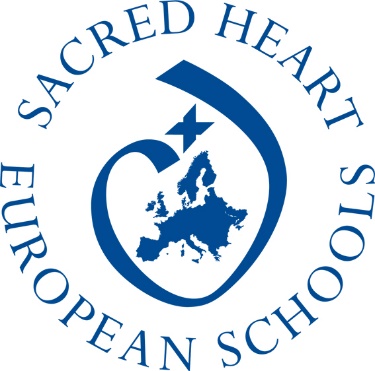 Any Other BusinessPrayer at the beginning each day and at the end on Saturday